Speciality Programs at College of Alameda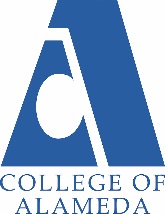 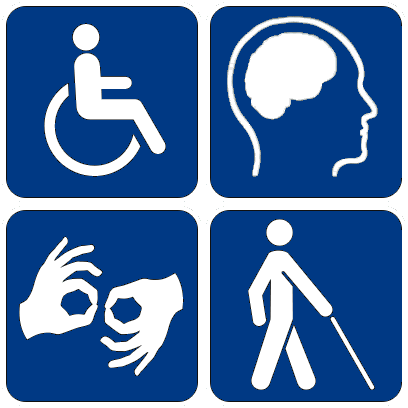 In addition to our general SAS program for students enrolled at College of Alameda we offer the following specialty programs:Cognitive Rehabilitation Program – Improving Cognitive Skills classesWho:  Students with Acquired Brain Injuries and Learning Disabilities Focus:  Improving attention skills, memory strategies, recognition of verbal and nonverbal patterns, basics of brain function, organization & critical evaluation of information, strategies in problem solving.  To enroll, apply as a student at College of Alameda and meet with a SAS counselor.Instructor:  Phyllis Tappe email: ptappe@peralta.eduhttps://alameda.peralta.edu/student-service/dsps/acquired-brain-injury-cognitive-rehabilitation-program/College to CareerWho:  Individuals with intellectual disability or autism who are eligible for Department of Rehabilitation services and who have graduated with a HS diploma, or have exited HS transition programs.  Focus:  Preparing students with intellectual disabilities and autism for competitive independent employment.  The program includes academic counseling, C2C classes, on-campus educational coaching, internships related to students’ employment goals, and employment placement with follow-up, as needed.Applying: Applications for the C2C program are typically available in November, due dates may vary please check with the C2C Coordinator. Admissions interviews and decisions will be completed in the spring and the program classes will begin each fall semester. C2C admits up to 20 students each year.C2C Office location:  College of Alameda Cougar Village (CV-136)C2C Coordinator:  Jennifer Sanoh email: jsanoh@peralta.edu   phone: 510-748-2359https://alameda.peralta.edu/college-to-career/Learning Skills ProgramWho: Students with Learning Disabilities, including those students who are seeking assessment to determine eligibility.Focus:  The Learning Skills Program provides instruction, counseling, and support services to help students with learning disabilities meet their academic and career goals.  Courses include: Diagnostic Assessment, Writing Strategies and Math Strategies.  To enroll, apply as a student at College of Alameda and meet with a SAS counselor.Instructor: Lynn Rex email: lrex@peralta.eduhttps://alameda.peralta.edu/student-service/dsps/learning-skills-program-dsps/WorkAbility IIIWho:  Participants in the program must be State Department of Rehabilitation clients and be referred by their DOR counselor to be eligible for services. All participants must also be eligible to enroll as COA students.Focus: The objective of the program is to form a partnership with individual clients to meet their employment goals. WAIII offers job search workshops, job clubs, individualized job placement assistance, and follow up support on the job.WAIII Office location:  College of Alameda Cougar Village (CV-136) Phone: 510/748-2152https://alameda.peralta.edu/student-service/dsps/workability-iii/